ISTITUTO COMPRENSIVO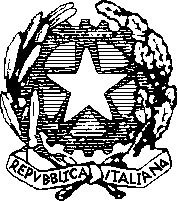 “Karol Wojtyla”	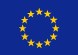 PALESTRINA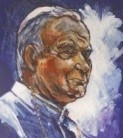 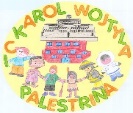 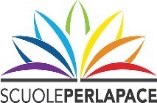 Scuola dell’ Infanzia, Primaria e Secondaria di I grado Piazza Ungheria 4 – 00036 Palestrina (Roma)Tel. 06-95307077- fax 06- 95307233C.F.: 93021350587 - COD. MECC.: RMIC8DS002- e-mail :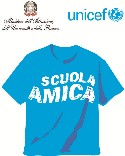 rmic8ds002@istruzione.itposta certificata rmic8ds002@pec.istruzione.it www.ickarolwojtylapalestrina.edu.it---------------------------------------------------------------------------------------------------Prot.	Palestrina,  	Al COMUNE di PALESTRINAAl dirigente responsabile servizio manutentivoAll’attenzione di Gianmarco MarchettiOGGETTO: SEGNALAZIONE GUASTI/ANOMALIA□ URGENTE□ URGENTISSIMOEDIFICIO□ PIAZZA UNGHERIA SCUOLA PRIMARIA□ PIAZZA UNGHERIA SCUOLA SECONDARIA DI PRIMO GRADO□ INFANZIA GESCAL□ INFANZIA CECILIANADescrizione:   LA DIRIGENTE SCOLASTICA DOTT.SSA MANUELA SCANDURRAFIRMA AUTOGRAFA SOSTITUITA A MEZZO STAMPA AI SENSI DELL’ART 3.C.2 DEL D.LGS 39/1993ClasseSezionePianoBagnoAtrioGiardinoTerrazzoPalestraUfficio